TRƯỜNG CAO ĐẲNG Y TẾ KHÁNH HÒAHỘI ĐỒNG TUYỂN SINH NĂM 2021CỘNG HÒA XÃ HỘI CHỦ NGHĨA VIỆT NAMĐộc lập - Tự do - Hạnh phúcDANH SÁCH THÍ SINH TRÚNG TUYỂN NĂM 2021_BỔ SUNG LẦN 4 ĐỢT 1Trình độ: CAO ĐẲNG - Hệ: CHÍNH QUY - NGÀNH: KỸ THUẬT XÉT NGHIỆM(Kèm theo Quyết định số:	/QĐ-HĐTS ngày	tháng	năm 2021 của Chủ tịch Hội đồng tuyển sinh Trường Cao đẳng Y tế Khánh Hòa)Tổng cộng:04 thí sinhKhánh Hòa, ngày	tháng   10 năm 2021CHỦ TỊCH HỘI ĐỒNG TUYỂN SINH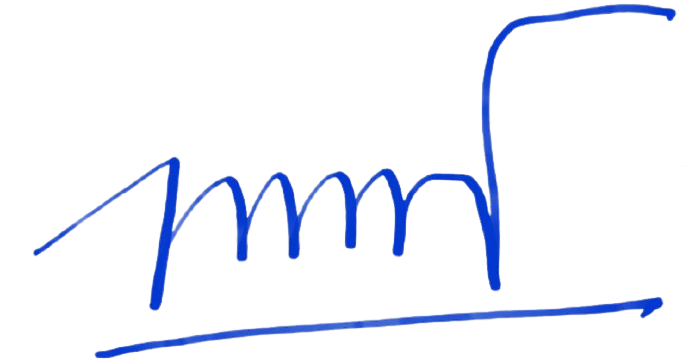 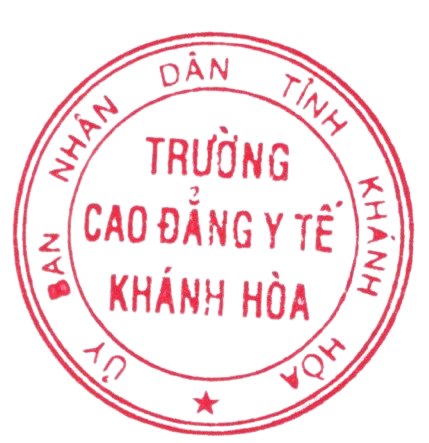 Hồ Tá PhươngSTTMã HSHọTênNgày sinhPHƯƠNG THỨC XÉT TUYỂNTổ hợp mônĐTB Môn 1ĐTB Môn 2ĐTB Môn 3Tổng điểmGhi chú1981Phạm ThànhĐạt8/11/2002hoc-baTOAN LY HOA555152979Nguyễn Thị BíchThảo8/6/2003hoc-baTOAN LY HOA7.16.8518.93DHB103Trần Thị NgọcLoan21/08/2001hoc-baToán Hoá Sinh7.37.27.722.241005Phạm Thị ThuHằng'10/01/1998hoc-baTOAN HOA SINH7.98.39.525.7